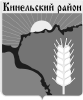 Собрание представителей муниципального района КинельскийСамарской областиРЕШЕНИЕ№ 273							22  декабря 2022 г.		«Об одобрении соглашений о передаче администрациимуниципального района Кинельский администрациямисельских поселений Бобровка, Домашка, Кинельский, Комсомольский, Сколково полномочий по дорожнойдеятельности в отношении автомобильных дорог местногозначения в границах населенных пунктов поселенияи обеспечение безопасности дорожного движения на них,включая создание и обеспечение функционированияпарковок (парковочных мест), осуществлениемуниципального контроля на автомобильном транспорте,городском наземном электрическом транспорте и в дорожномхозяйстве в границах населенных пунктов поселения,организация дорожного движения, а также осуществлениеиных полномочий в области использования автомобильныхдорог и осуществления дорожной деятельности всоответствии с законодательством Российской Федерации,в части проведения ремонта автомобильных дорог местногозначения на территории сельских поселений Бобровка,Домашка, Кинельский, Комсомольский, Сколковомуниципального района Кинельский на 2023 год»В соответствии с п. 5 ст. 15 Федерального закона № 131-ФЗ от 06.10.2003 г. «Об общих принципах организации местного самоуправления в Российской Федерации», руководствуясь Уставом муниципального района Кинельский, Собрание представителей муниципального района Кинельскийрешило:1.Одобрить соглашения о передаче администрации муниципального района Кинельский администрациями сельских поселений Бобровка, Домашка, Кинельский, Комсомольский, Сколково полномочий по дорожной деятельности в отношении автомобильных дорог местного значения в границах населенных пунктов поселения и обеспечение безопасности дорожного движения на них, включая создание и обеспечение функционирования парковок (парковочных мест), осуществление муниципального контроля на автомобильном транспорте, городском наземном электрическом транспорте и в дорожном хозяйстве в границах населенных пунктов поселения, организация дорожного движения, а также осуществление иных полномочий в области использования автомобильных дорог и осуществления дорожной деятельности в соответствии с законодательством Российской Федерации, в части проведения ремонта автомобильных дорог местного значения на территории сельских поселений Бобровка, Домашка, Кинельский, Комсомольский, Сколково муниципального района Кинельский на 2023 год.2. Опубликовать настоящее решение в газете «Междуречье» и на официальном сайте администрации муниципального района Кинельский в информационно-телекоммуникационной сети Интернет (kinel.ru) в подразделе «Нормативные правовые акты» раздела «Документы».3. Настоящее решение вступает в силу после его официального опубликования.	Председатель Собранияпредставителей муниципальногорайона Кинельский				                    Ю. Д. ПлотниковРассылка: Кинельская межрайонная прокуратура-1экз., Администрация муниципального района Кинельский-1экз., администрации сельских поселений Бобровка, Домашка, Кинельский, Комсомольский, Сколково муниципального района Кинельский муниципального района Кинельский – 1 экз.  Приложение к решению Собрания представителей муниципального района Кинельский№ 273 от 22 декабря 2022гМежбюджетные трансферты на осуществление полномочий по дорожной деятельности в отношении автомобильных дорог местного значения в границах населенных пунктов поселения и обеспечение безопасности дорожного движения на них, включая создание и обеспечение функционирования парковок (парковочных мест), осуществление муниципального контроля на автомобильном транспорте, городском наземном электрическом транспорте и в дорожном хозяйстве в границах населенных пунктов поселения, организация дорожного движения, а также осуществление иных полномочий в области использования автомобильных дорог и осуществления дорожной деятельности в соответствии с законодательством Российской Федерации, в части проведения ремонта автомобильных дорог местного значения на территории сельских поселений Бобровка, Домашка, Кинельский, Комсомольский, Сколково муниципального района Кинельский из бюджетов сельских поселений в бюджет муниципального района в соответствии с заключаемыми Соглашениями№№ппНаименование поселенияОбъекты ремонта и строительстваСумма межбюджетных трансфертов, руб.                                                             1.БобровкаРемонт дорог местного значения: участка дороги по улице  Восточная от пересечения с автомобильной трассой 36К-238  до  ул. Восточная, участок №6. Обустройство искусственной дорожной неровности  с установкой дорожных знаков, ул.Кооперативная в районе д.11, Обустройство искусственной дорожной неровности с установкой дорожных знаков, ул.Кирова в районе д.90, села Бобровка, сельского поселения Бобровка, муниципального района Кинельский Самарской области4 183 673,472.ДомашкаРемонт дорог местного значения: участок дороги по ул. Мичурина от пересечения с автомобильной  дорогой местного значения 36-218-820-ОП МП-049 до ул.Мичурина, д. 2 В, п.Нижненикольский,  сельского поселения Домашка. Обустройство  искусственной дорожной неровности с установкой дорожных знаков  ул.Большая в районе д.45 с.Домашка, ,  сельского поселения Домашка, муниципального района Кинельский Самарской области4 175 152,753.КинельскийРемонт дорог местного значения: участок дороги по ул. Луговая от перекрестка с ул. 40 лет. Победы и ул. Степная до ул. Луговая, д.№1 , п.Луговой, сельского поселения Кинельский.  Обустройство  искусственной дорожной неровности с установкой дорожных знаков ,  ул.Земляничная  в районе д.4. Обустройство  искусственной дорожной неровности с установкой дорожных знаков ,  ул.Земляничная  в районе д.14  п. Кинельский , сельского поселения Кинельский, муниципального района Кинельский Самарской области4 175 152,754.КомсомольскийРемонт дорог местного значения: участок дороги по ул. Вокзальная  от пересечения с автомобильной трассой № 36К-851 до ул. Вокзальная,   д.21 , ст. Тургеневка, сельского поселения Комсомольский.Обустройство нерегулируемого пешеходного перехода и  искусственной дорожной неровности с установкой дорожных знаков  ул.Комсомольская в районе д.4 п.Комсомольский,  сельского поселения Комсомольский муниципального района Кинельский Самарской области4 200 819,675.СколковоРемонт дорог местного значения: участок дороги по ул. Юбилейная от пересечения с ул.Молодежная до ул. Юбилейная д.50ж; Участок дороги по ул. Молодежная от пересечения с ул Юбилейная до пересечения с ул.26 Партсъезда., в селе Бузаевка сельского поселения  Сколково,  муниципального района Кинельский Самарской области4 170 905,39